NSLP Forms | Application Instructions 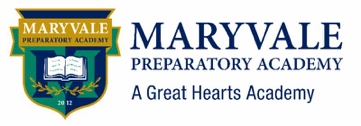 Maryvale Preparatory Academy			2021 - 2022While school meals will be free to all students in School Year 2021-2022 regardless of your household’s income, we encourage you to complete an application for free or reduced-price meal benefits. The information provided on the school meal application may be used for other programs, such as Pandemic-Electronic Benefit Transfer (P-EBT), Federal and State funding for your school, reduced registration fees for academic tests, free or discounted fees for athletic programs, discounted rates for internet service, and many more! Please use these instructions to help you fill out the school meal application for free or reduced-price school meals. You only need to submit one application per household, even if your children attend more than one school in Maryvale Preparatory Academy. The application must be filled out completely to certify your children for free or reduced-price school meals.Each step of the instructions is the same as the steps on the application. If at any time you are not sure what to do next, please contact Liceth Castro 623.247.6095  LCastro@maryvaleprep.org. Please use a pen (not a pencil) when filling out the application and do your best to print clearly. STEP 1- NAMES OF ALL CHILDREN IN THE HOUSEHOLDList all household members who are infants, children, and students up to and including grade 12. This should include all children who live in your household. They do not have to be related to you to be part of your household. List the first name, middle initial, and last name of each child. List one name per line and write one letter in each box. Stop if you run out of space. If you need additional lines, attach a second piece of paper with all required information for additional children.If the children attend school, please list the name of the school. If you believe the children are foster, homeless, migrant, or runaway, be sure to mark the box next to the child’s name under foster or homeless, migrant, runaway. Once all children have been listed, go to STEP 2. STEP 2- SNAP, TANF, OR FDPIR PARTICIPATIONDo any household members (including the adults) currently participate in one or more of the following assistance programs: SNAP, TANF, or FDPIR? In the gray bar, circle either yes or no. If Yes- List the case number in the large box labeled Case Number and go directly to STEP 4.If No- Leave this section blank and go to STEP 3.STEP 3- HOUSEHOLD INCOME INFORMATIONChild Income- Report all income earned by children in the household. Refer to the chart below titled “Sources of Income for Children” and report the combined gross income for all children listed in STEP 1 in the box marked “Total Child Income.” Child Income is money received from outside your household that is paid directly to your children. Many households do not have any child income. Use the chart below to determine if your household has child income to report. If children do not receive income, enter ‘0’ or leave these boxes empty. If you leave this part blank, it will mean that you have no income to report for any children in the household. Only count foster children’s income if you are applying for them together with the rest of your household. It is optional for the household to list foster children living with them as part of the household. Adult Household Members and Income- Print the name of each household member in the boxes marked “Names of Adult Household Members (First and Last).” Do not list any household members you listed in STEP1. List one name per line and write both first and last name in each box. If you need additional lines, attach a second piece of paper with all required information for additional household members.Report gross income (amount before taxes and deductions) for each adult on the same line where the name is listed. Then, fill in the circle to indicate if the earnings are received Weekly, Bi-Weekly (every other week), 2x month (2 payments per month), or Monthly. The chart below gives examples of the different types of income for adults. If someone does not receive income, enter ‘0’ or leave these boxes empty. The back of this application provides the same Sources of Income charts. Total number of household members and SSN. Report the total number of people in your household (all adults and children) in the one box. Report the last 4 digits of the Social Security Number (SSN) for the primary wage earner or other adult in the household. You are eligible to apply for benefits even if you do not have a Social Security Number. Simply leave the space blank and check the box labeled “Check if no SSN.”STEP 4- Contact information and adult signatureAll applications must be signed by an adult household member. By signing the application, that household member is promising that all information has been truthfully and completely reported. Please sign, date and print your name.  Provide your contact information including your address if this information is available. If you have no permanent address, this does not make your children ineligible for free or reduced-price school meals. Sharing a phone number, email address, or both is optional but providing it helps us reach you quickly if we need to contact you. Once the form is completed, it should be mailed, or delivered to: Maryvale Preparatory Academy4825 W Camelback RdPhoenix, AZ 85031The Richard B. Russell National School Lunch Act requires the information requested in order to verify your children’s eligibility for free or reduced-price meals. If you do not provide the information or provide incomplete information, your children may no longer receive free or reduced-price meals. In accordance with Federal civil rights law and U.S. Department of Agriculture (USDA) civil rights regulations and policies, the USDA, its Agencies, offices, and employees, and institutions participating in or administering USDA programs are prohibited from discriminating based on race, color, national origin, sex, disability, age, or reprisal or retaliation for prior civil rights activity in any program or activity conducted or funded by USDA.Persons with disabilities who require alternative means of communication for program information (e.g., Braille, large print, audiotape, American Sign Language, etc.) should contact the Agency (State or local) where they applied for benefits. Individuals who are deaf, hard of hearing or have speech disabilities may contact USDA through the Federal Relay Service at (800) 877-8339. Additionally, program information may be made available in languages other than English.To file a program complaint of discrimination, complete the USDA Program Discrimination Complaint Form, AD-3027, found online at http://www.ascr.usda.gov/complaint_filing_cust.html, and at any USDA office, or write a letter addressed to USDA and provide in the letter all of the information requested in the form. To request a copy of the complaint form, call (866) 632-9992. Submit your completed form or letter to USDA by: (1) mail: U.S. Department of Agriculture, Office of the Assistant Secretary for Civil Rights, 1400 Independence Avenue, SW, Washington, D.C. 20250-9410; (2) fax: (202) 690-7442; or (3) email: program.intake@usda.gov.This institution is an equal opportunity provider.Sources of Income for ChildrenSources of Income for ChildrenType of IncomeExamplesEarnings from workA child has a job where they earn a salary or wages.Social SecurityDisability paymentsSurvivor BenefitsA child is blind or disabled and receives Social Security benefits.A parent is disabled, retired, or deceased and their child receives social security benefits.Income from persons outside the householdA friend or extended family member regularly gives a child spending money.Income from any other sourceA child receives income from a private pension fund, annuity or trust.Sources of Income for AdultsSources of Income for AdultsSources of Income for AdultsEarnings from WorkPublic Assistance/ Alimony/Child SupportPensions/Retirement/All Other IncomeSalary, wages, cash bonusesNet income from self-employment (farm or business)For military families:Basic pay and cash bonuses (do not include combat pay, FSSA, or privatized housing allowances)Allowances for off-base housing, food and clothingUnemployment benefitsWorkers CompensationSupplemental Security Income (SSI)Cash Assistance from State or local governmentAlimony paymentsChild support paymentsVeteran’s benefits Strike benefitsSocial Security (including railroad retirement and black lung benefits)Private Pensions or disabilityIncome from trusts or estatesAnnuities Investment IncomeEarned InterestRental IncomeRegular cash payments from outside household